2022年广州市黄埔区教育局第一次公开招聘事业编制教师心理品质测试操作指南作答流程1.扫码登录扫描二维码，填写个人信息登录。考生使用移动设备（手机，平板等）扫描心理测评二维码（二维码在资格审查现场提供），进入登录界面。在初始登录界面填写个人姓名及身份证登录。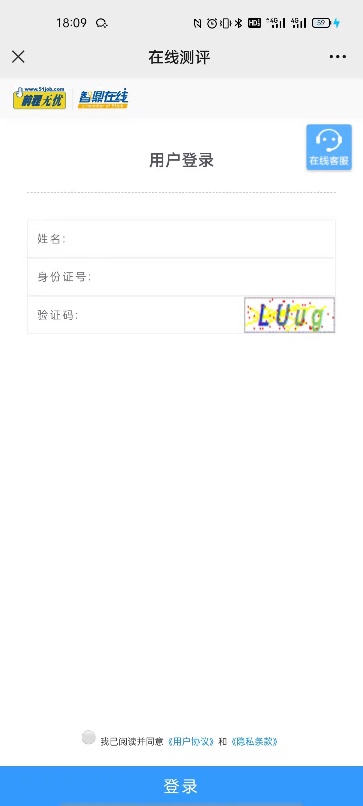 在个人信息界面确认并完善系统中的个人信息，如有误可修改。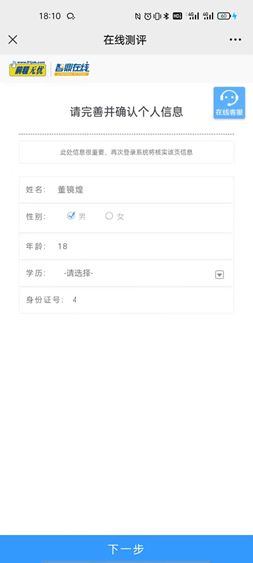 2. 身份验证录制身份验证视频并上传。点击开始验证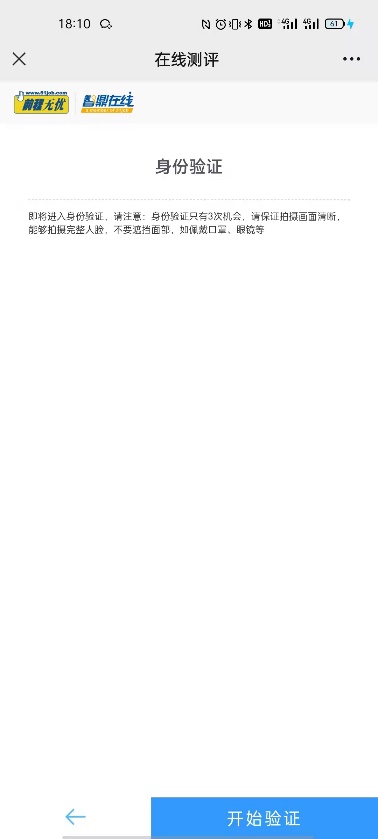 根据提示录制验证视频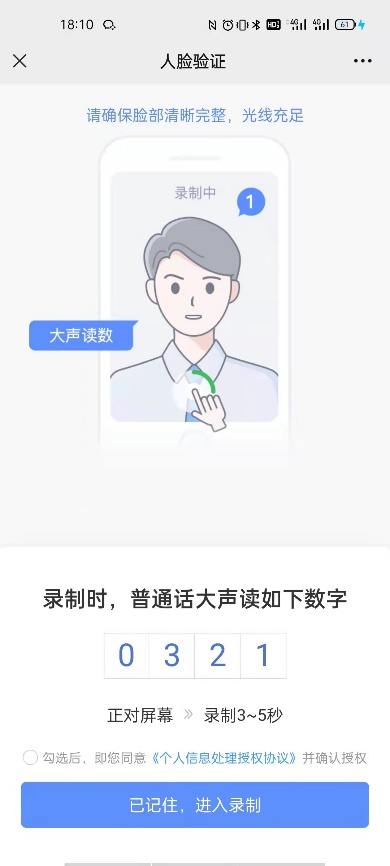 录制完成后系统自动上传视频并通过验证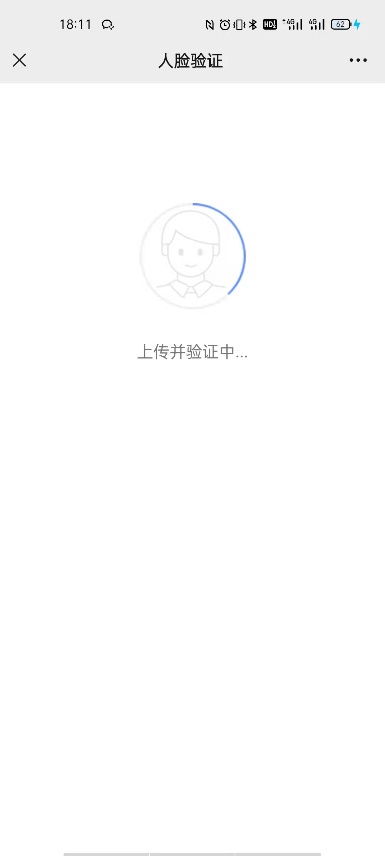 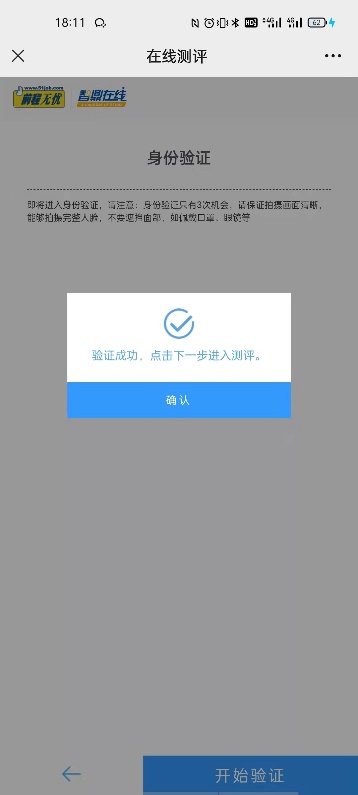 3. 进入作答3.1根据题目要求进行作答确认作答承诺书，勾选后进入下一步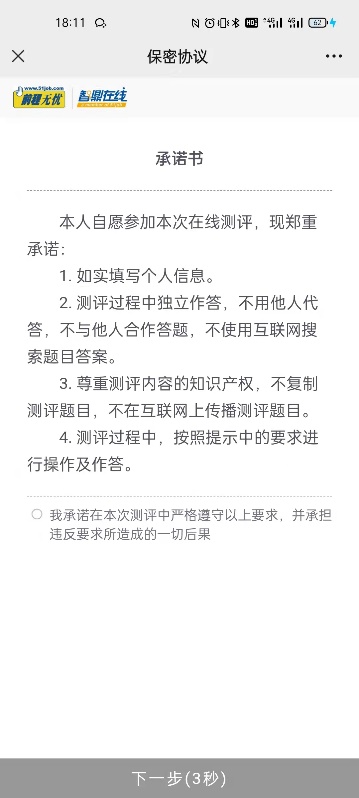 确认测评指导语后开始作答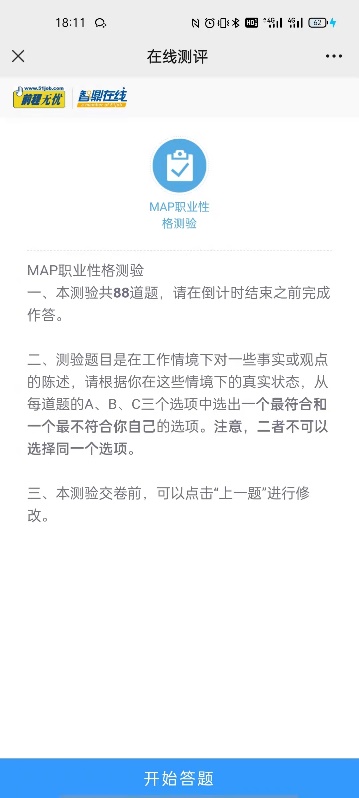 正式开始作答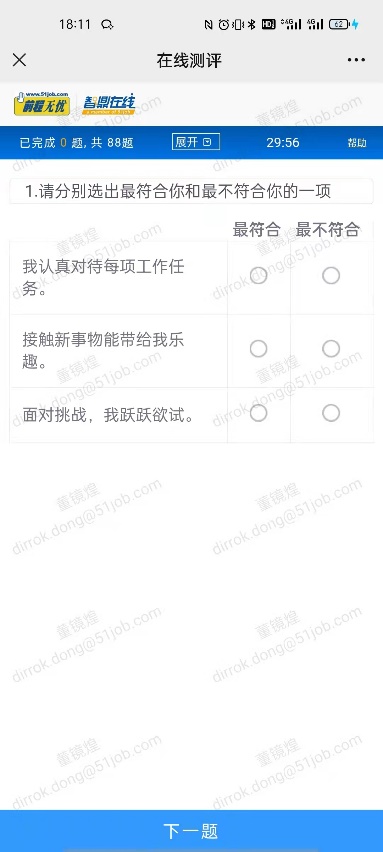 3.2进入作答-操作提示1）可点开“展开按钮”确认题目作答情况；2）中途退出后，可重新扫码登录，继续原作答进度；3）其他问题可点击右上角帮助按钮，在线客服提供相应指引。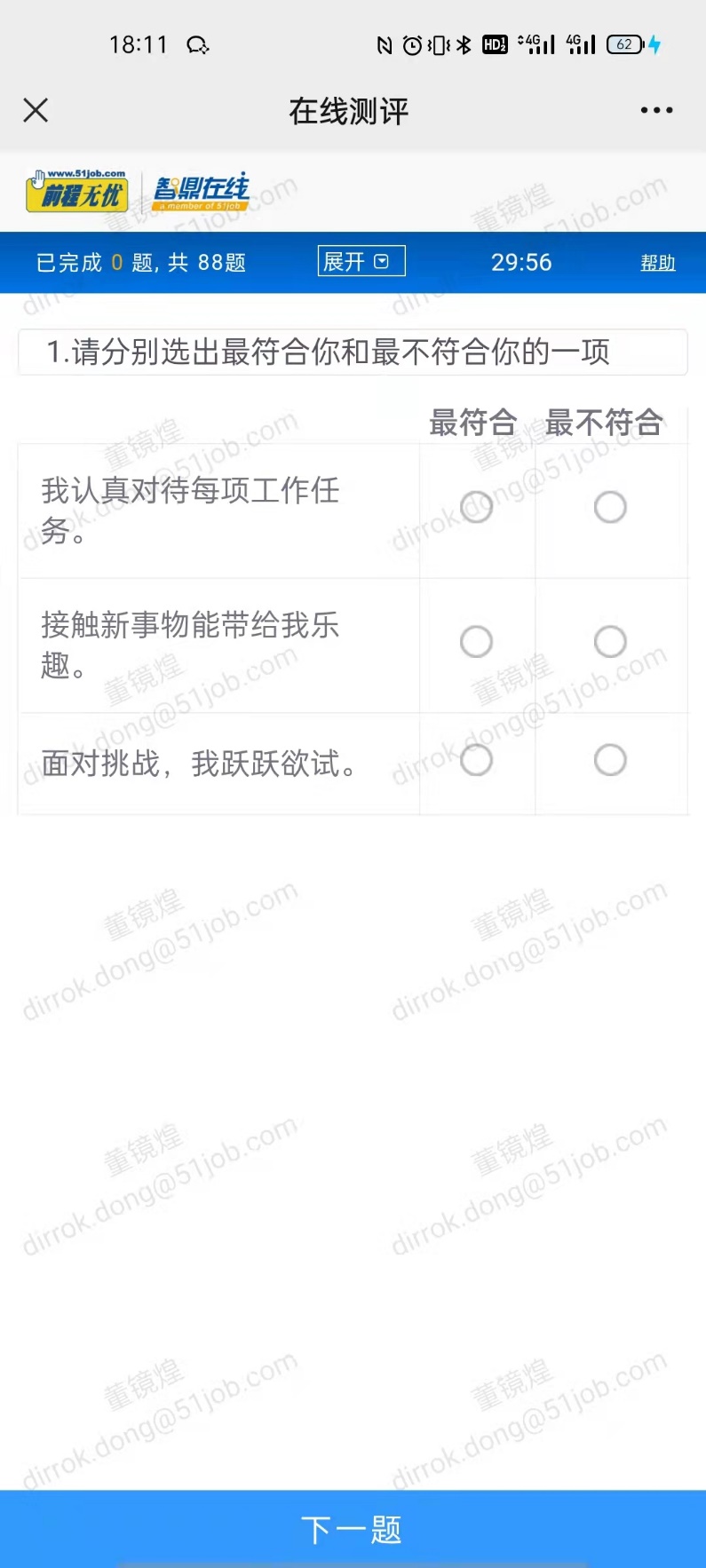 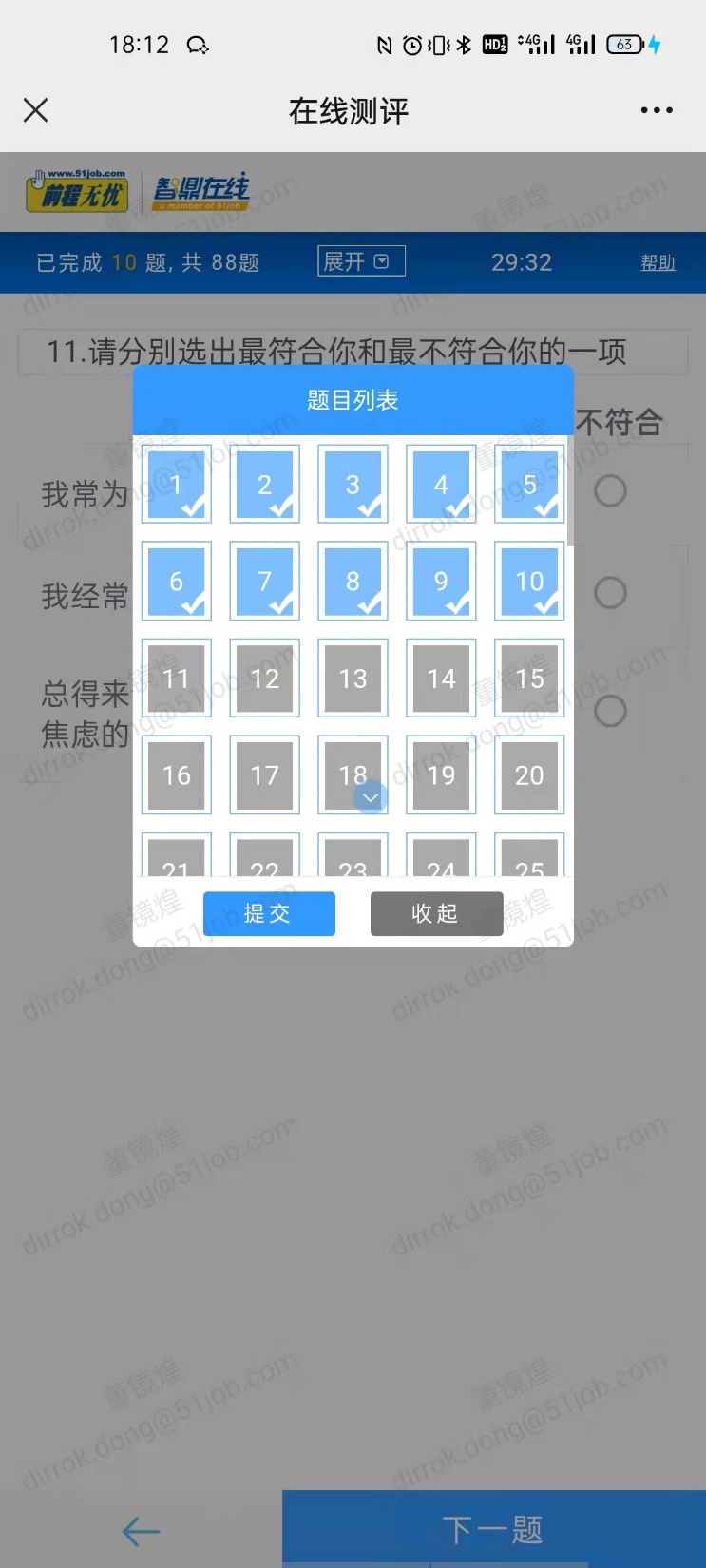 4. 提交答卷答题完成后提交答卷，作答结束。完成所有题目后，可选择提交答卷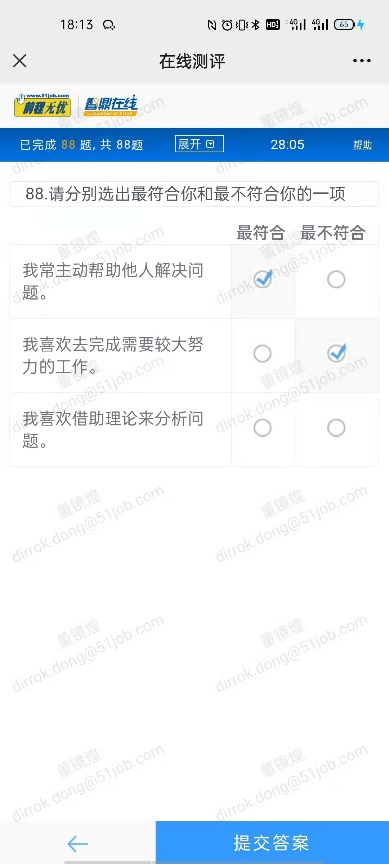 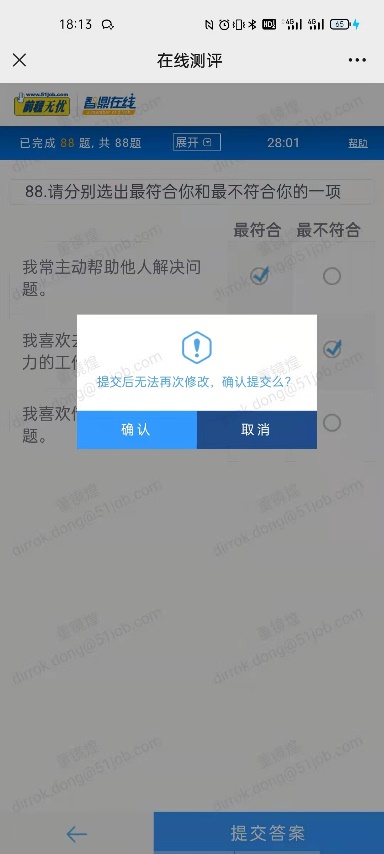 提交完成，答题结束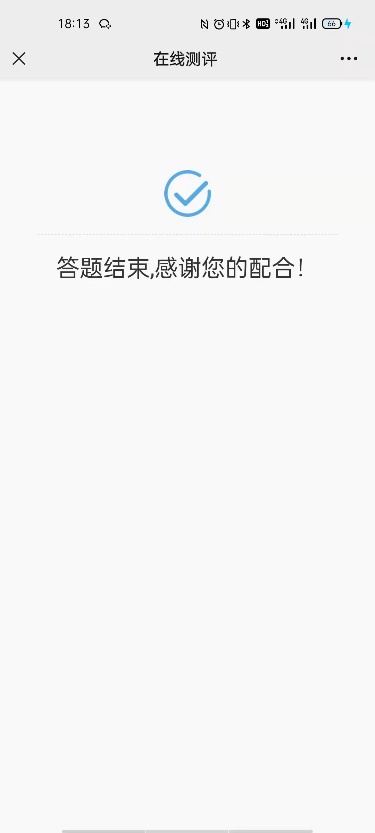 